Муниципальное бюджетное общеобразовательное учреждение«Краснопольская средняя школа»Согласовано:                                          Утверждено директором МБОУ «Краснопольская СШ»Зам.директора по УВР                          Приказ № 116-1 от 30.08.2018г.Е.А. Грызина                                         /Ж.П. Натейкина/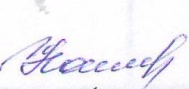 30 августа 2018г..                                   Приложение к рабочей программеучебного курса ОРКСЭКласс: 4Уровень: базовыйКоличество часов: 35Учитель: Татаркина Светлана Евгеньевнас. Краснополье2018Пояснительная запискаКалендарно-тематическое планирование курса «ОРКСЭ» составлено в соответствии:- Федерального государственного образовательного стандарта НОО;- основной образовательной программой начального общего образования МБОУ Краснопольская СШ.Согласно учебному плану МБОУ «Краснопольская СШ» календарно-тематическое планирование составлено для учащихся 4-ого класса на 2018-2019 учебный год.Общее количество часов, которое отводится для обязательного изучения предмета, составляет 35 часов.Характеристика классаВ классе обучается 12 человек, из них – 4 девочки и 8 – мальчиков. Учащиеся активно работают на уроках, так как используются различные способы работы для активизации деятельности учеников. Форма работы:Групповая работа над проектом.Практика игр.Работа в парах.Работа в малых группах.Творческие работы.Форма контроля:Контроля и самоконтроля (индивидуальный опрос, фронтальный опрос,  устная проверка знаний, анкетирование).Обобщающие уроки по теме и разделу.Сообщения.Календарно-тематическое планирование курса «ОРКСЭ» в 4 классе №п/пТемаурокаКол-во часовДатаДатаПримечание№п/пТемаурокаКол-во часовпланфактПримечание1Введение в предмет104.09I ч.2Россия – Родинамоя. Природа илюди.111.093ИсторияРоссии118.094Этика и этикет125.095Подарочныйэтикет102.106-7Вежливость29.106-7Вежливость216.108-9Добро изло223.10II ч.8-9Добро изло230.10II ч.10Дружбаи порядочность16.1111Учиться дружить113.1112-13Честность иИскренность220.1112-13Честность иИскренность227.1114Повторениеи обобщение14.1215-16Гордость игордыня211.1215-16Гордость игордыня218.1217Обычаи и обряды русскогонарода125.12III ч.18Царскийэтикет115.0119Терпение итруд122.0120Роль труда вжизни  человека129.0121-22Семья25.0221-22Семья212.0223Семейные традиции119.0224Собственные традиции семьи126.0225-26Сердце матери25.0325-26Сердце матери212.0327-28Правила твоейжизни219.03IV ч.27-28Правила твоейжизни22.04IV ч.29Праздникинародов России19.0430РусскаяМасленица116.0431-32ЗащитникиОтечества223.0431-32ЗащитникиОтечества27.05333435ПовторениеЭкскурсия в СДКЭкскурсия в СБ314.0521.0528.05333435ПовторениеЭкскурсия в СДКЭкскурсия в СБ3